Grade 8 English Language Arts Computer-Based Practice Test Answer KeyThe following pages include the answer key for all machine-scored items, followed by the rubrics for the hand-scored items. 											Scoring rubric for Grade 8 Practice Test Item #3: Narrative Essay**This is a draft rubric and may be updated as necessary.Scoring rubric for Grade 8 Practice Test Item #8: Text-Based Essay**This is a draft rubric and may be updated as necessary.Item NumberAnswer KeyReporting CategoryStandard1Part A: CPart B: BReading32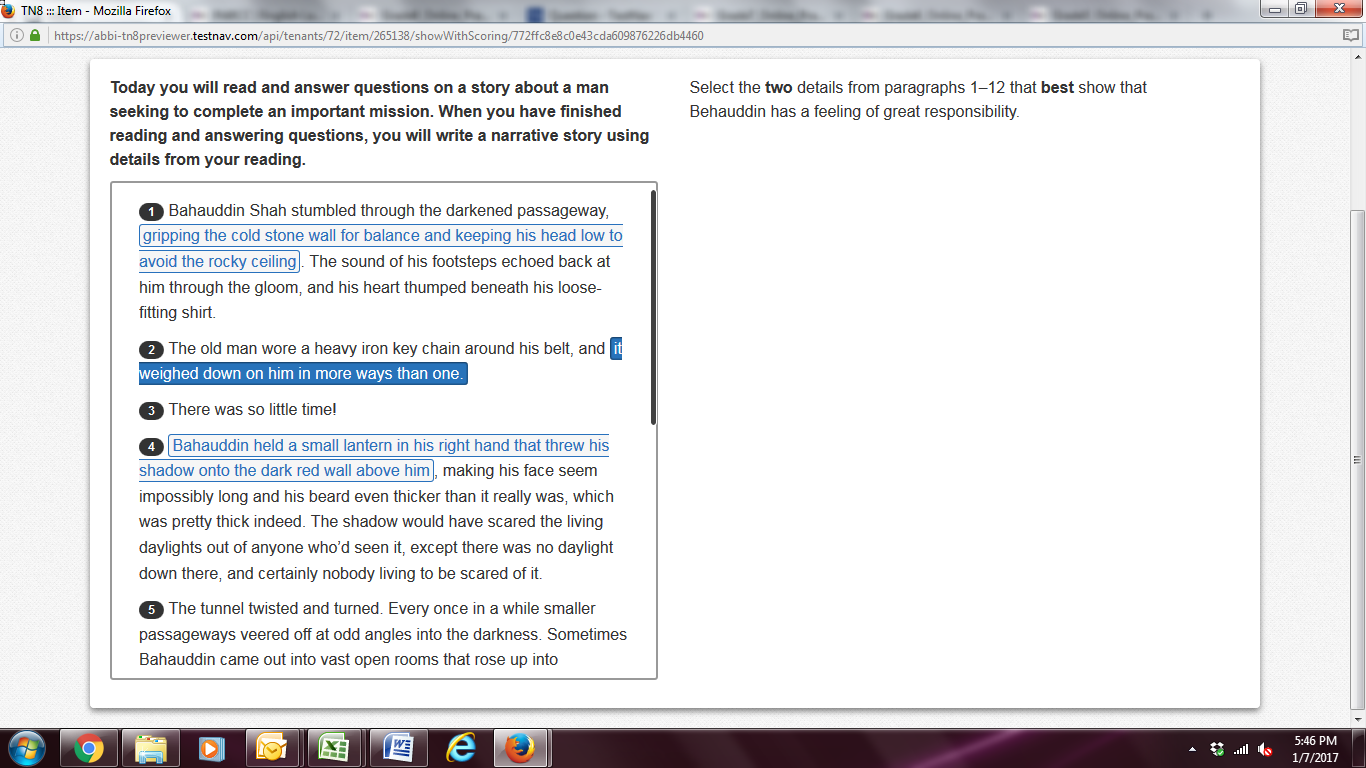 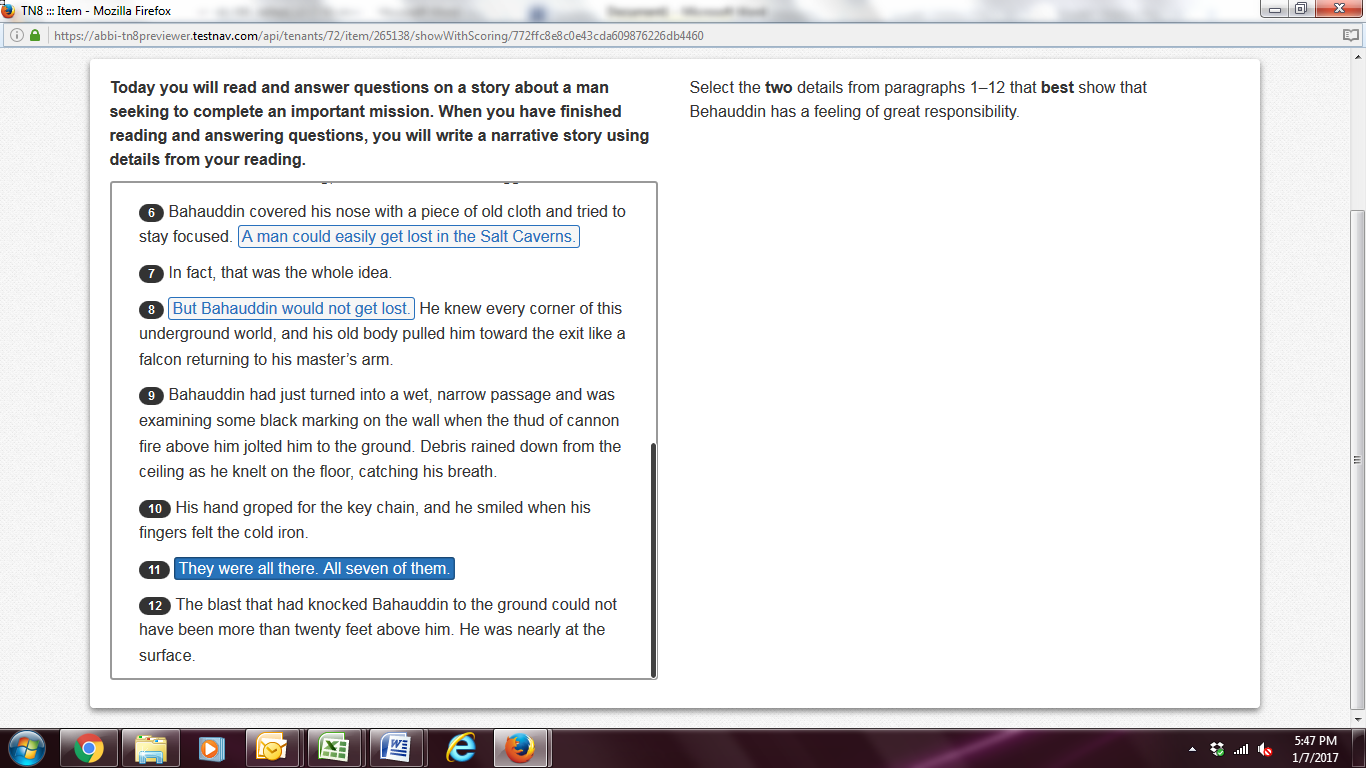 Reading33Narrative Essay - See RubricWritingLanguage3,41,2,34DReading15CReading46DReading37DReading68Text-Based Essay - See RubricReadingWritingLanguage22,41,2,3Score Point 4Score Point 3Score Point 2Score Point 1Score Point 0      Written   Expression The student responseis effectively developed with narrative elements and is consistently appropriate to the task;is effectively organized with clear and coherent writing;establishes and maintains an effective style.The student responseis mostly effectively developed with narrative elements and is mostly appropriate to the task;is organized with mostlyclear and coherent writing;establishes and maintains a mostly effective style.The student responseis developed with some narrative elements and is generally appropriate to the task;demonstrates some organization with somewhat coherent writing;has a style that issomewhat effective.The student responseis minimally developed with few narrative elements and is limited in its appropriateness to the task;demonstrates limited organization and coherence;has a style that has limited effectiveness.The student responseis undeveloped and/or inappropriate to the task;lacks organization and coherence;has an inappropriatestyle.Knowledge of Language and ConventionsThe student response to the prompt demonstrates full command of the conventions of standard English at an appropriate level of complexity. There may be a few minor errors in mechanics, grammar, and usage, but meaning is clear.The student response to the prompt demonstrates some command of the conventions of standard English at an appropriate level of complexity. There may be errors in mechanics, grammar, and usage that occasionally impede understanding, but the meaning is generally clear.The student response to the prompt demonstrates limited command of the conventions of standard English at an appropriate level of complexity. There may be errors in mechanics, grammar, and usage that often impede understanding.The student response to the prompt demonstrates no command of the conventions of standard English. Frequent and varied errors in mechanics, grammar, and usage impede understanding.Idea DevelopmentIdea DevelopmentConventionsConventionsquality and development of Central idea selection and explanation of evidence/ details organizationexpression of ideasawareness of task and modequality and development of Central idea selection and explanation of evidence/ details organizationexpression of ideasawareness of task and modesentence structuregrammar,  usage and mechanics sentence structuregrammar,  usage and mechanics 5Central idea is insightful and fully developedSkillful selection and explanation of evidence/details Skillful and/or subtle organizationRich expression of ideas Full awareness of the task/mode 3A variety of sentence structures formed correctly relative to length of essayConsistent control of grammar, usage and mechanics relative to complexity and/or length of essay4Central idea is clear and well-developedEffective selection and explanation of evidence/detailsEffective organizationClear expression of ideasFull awareness of the task/mode2Some variety of sentence structures formed correctly relative to length of essayMostly consistent control of grammar, usage and mechanics relative to complexity and/or length of essay3Central idea is general and moderately developedAppropriate selection and explanation of evidence/detailsModerate organizationAdequate expression of ideasSufficient awareness of the task/mode1Little variety in sentence structure and/or sentence structures formed incorrectlyLittle to no control of grammar, usage and mechanics relative to complexity and/or insufficient length2Central idea may be present and is somewhat developedLimited selection and explanation of evidence/detailsLimited organizationBasic expression of ideasPartial awareness of the task/mode1Central idea is not present and/or not developedInsufficient evidence/detailsMinimal or no organizationPoor expression of ideasMinimal or no awareness of the task/mode 